بسم الله الرحمن الرحیم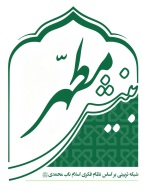                                          آزمون کتاب‏باز تحلیلی مرحله نهم - کتاب علم اخلاق                     نام خانوادگی/نام:                                      کد ملی:                                  تاریخ برگزاری:نام استان/شهرستان:                                    نام استاد:                                          نمره:  سوالات امتحان، یک مرحله از فرایند آموزش است و به صورت کتاب‌باز و تحلیلی که بهترین نوع آزمون می‌باشد ارائه می‌گردد.شما یک هفته فرصت دارید در خصوص این سوال‌ها تحقیق نمایید؛ از دوستان و بستگان خود سوال کنید و در مورد آنها بحث نمایید اما آنچه مهم است اینکه با تحلیل و قلم خود پاسخ دهید.پایه پاسخ باید مطالب کتاب، و شاخ و برگ آن باید تحلیل و نظر شما باشد. لطفاً دقت فرمایید حرف‌های کلی و دانستنی‌های عرفی و قبلی خود را در پاسخ نیاورید؛ پاسخ فقط باید مبتنی بر مطالب کتاب باشد.در حالی که ممکن است تصور شود سوال‌ها طولانی و سخت است، ولی با راهنمایی‌های زیادی که در توضیح داخل سوال، لوح فشرده و درسنامه هست کاملاً می‌توانید یک جواب منطقی و قانع‌کننده ارائه دهید.از پرگویی بپرهیزید و جان مطلب را در بهترین شیوه و کمترین حجم به شرط گویا بودن ارائه دهید.خوب پاسخ دادن و توانایی نوشتن با کمترین خط‌خوردگی و واضح از مزایای بینش‌پژوهی است که قابلیت استاد یا مربی شدن را دارد.اساتید محترم در صورت تمایل می‌توانند به انتخاب خود، حداکثر سه سوال (به جز سؤال دوم) را با سؤال‌های طرح شده خود با همان بارم و وزن جایگزین نمایند.*****************************************************************1. تعریف مختار فعل اخلاقی را بیان نمایید و با دو مثال تمایز فعل اخلاقی از فعل طبیعی را مشخص نمایید. 2. تعاریف فعل اخلاقی را در مکاتب مختلف اخلاقی ارائه و بر اساس تعریف منتخب آنها را نقد و بررسی و نقاط ضعف و قوت آن را مشخص نمایید.3. تصویر و توصیف وضعیت خانواده در صورت پیاده شدن هرکدام از نظریات اخلاقی را ترسیم نمایید.4. برای عملیاتی نمودن هر یک از نظامات اخلاقی به صورت ملوس بفرمایید چه باید کرد؟  5. چه ثمرات و دستاوردها و یا نارسایی‏های از اجرای هر یک از نظریات اخلاقی به وجود خواهد آمد؟6. رابطه‏های زیر را با توجه به تعریف اخلاق و فعل اخلاقی توضیح دهید:الف) اخلاق با فعل اخلاقی و فعل غیراخلاقی ب) اخلاق با فقه و حقوقج) اخلاق با تقواد) اخلاق با عرفانه‍) اخلاق با کرامت انسانیو) اخلاق با دین